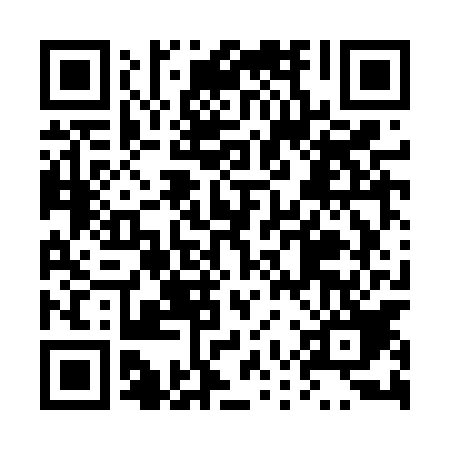 Ramadan times for Rzezecin, PolandMon 11 Mar 2024 - Wed 10 Apr 2024High Latitude Method: Angle Based RulePrayer Calculation Method: Muslim World LeagueAsar Calculation Method: HanafiPrayer times provided by https://www.salahtimes.comDateDayFajrSuhurSunriseDhuhrAsrIftarMaghribIsha11Mon4:114:116:0911:553:445:435:437:3412Tue4:084:086:0711:553:465:445:447:3613Wed4:064:066:0411:553:475:465:467:3814Thu4:034:036:0211:543:495:485:487:4015Fri4:004:005:5911:543:505:505:507:4216Sat3:583:585:5711:543:525:525:527:4417Sun3:553:555:5411:543:535:545:547:4618Mon3:523:525:5211:533:555:565:567:4819Tue3:493:495:4911:533:565:585:587:5120Wed3:463:465:4711:533:586:006:007:5321Thu3:443:445:4511:523:596:016:017:5522Fri3:413:415:4211:524:016:036:037:5723Sat3:383:385:4011:524:026:056:058:0024Sun3:353:355:3711:514:046:076:078:0225Mon3:323:325:3511:514:056:096:098:0426Tue3:293:295:3211:514:076:116:118:0627Wed3:263:265:3011:514:086:136:138:0928Thu3:233:235:2711:504:106:146:148:1129Fri3:203:205:2511:504:116:166:168:1430Sat3:173:175:2211:504:126:186:188:1631Sun4:144:146:2012:495:147:207:209:181Mon4:114:116:1712:495:157:227:229:212Tue4:074:076:1512:495:167:247:249:233Wed4:044:046:1312:495:187:257:259:264Thu4:014:016:1012:485:197:277:279:285Fri3:583:586:0812:485:207:297:299:316Sat3:553:556:0512:485:227:317:319:347Sun3:513:516:0312:475:237:337:339:368Mon3:483:486:0112:475:247:357:359:399Tue3:453:455:5812:475:267:377:379:4210Wed3:413:415:5612:475:277:387:389:44